SMCC MEETING MINUTES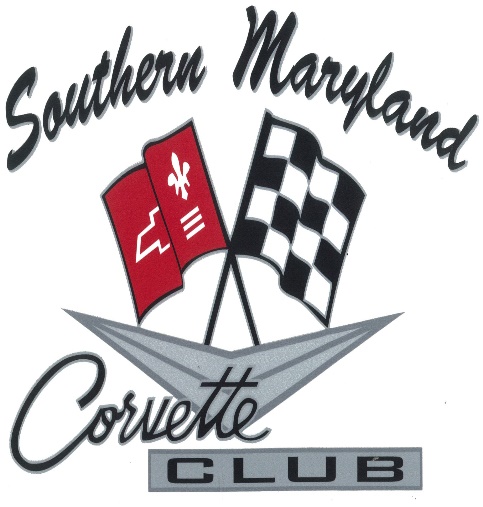 						MARCH 16TH, 2019.	President Bobby Padgett called the meeting to order at 4:00pm..	23 Active members present.	Location: Nicolette’s – Lexington Park, Md..	Pledge of Allegiance.	Roll call of the Board of Directors – all present.Chair Reports:.	Treasurer’s Report by Don Bryne - $3,898.47.	Membership Report by Danielle Eldredge – nothing to report.	Webmaster report by Rick Davis – website has been updated and the activities that are in green are updated activities.Old Business:.	There was no old business to discuss.New Business:.	There was a request from member Ben Mendoza to address the membership reference to the inadequate job that the President was doing. Ben was not present at the beginning of the meeting that started promptly at 4:00pm; therefore the President advised the membership that Ben was mainly unhappy with the Board meeting without him and the latest directive in reference to emails. The President explained to the membership that the Past President is an advisory Board Member. Also the directive which advises the membership not to address the entire membership by email was authorized by the President. 	Ben arrived at the meeting and was given two (2) opportunities to speak to the Membership but he declined on both.	The President considers this matter closed.Upcoming Activities:.	Coming out Show in Charlotte Hall, Md – April 7th – if you wish to attend be at Bert’s at 7:30am..	Pop’s Car Show – Newburg, Md – April 13th – the President has requested all members to please assist with this event. The event benefits the American Cancer Society.